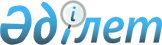 "2015-2017 жылдарға арналған аудандық бюджет туралы" Қазығұрт аудандық мәслихатының 2014 жылғы 24 желтоқсандағы № 40/259-V шешіміне өзгерістер енгізу туралы
					
			Күшін жойған
			
			
		
					Оңтүстік Қазақтан облысы Қазығұрт аудандық мәслихатының 2015 жылғы 30 наурыздағы № 42/283-V шешімі. Оңтүстік Қазақстан облысының Әділет департаментінде 2015 жылғы 9 сәуірде № 3117 болып тіркелді. Қолданылу мерзімінің аяқталуына байланысты күші жойылды - (Оңтүстік Қазақстан облысы Қазығұрт аудандық мәслихатының 2016 жылғы 25 қаңтардағы № 15 хатымен)      Ескерту. Қолданылу мерзімінің аяқталуына байланысты күші жойылды - (Оңтүстік Қазақстан облысы Қазығұрт аудандық мәслихатының 25.01.2016 № 15 хатымен).

      Қазақстан Республикасының 2008 жылғы 4 желтоқсандағы Бюджет кодексінің 109 бабының 5 тармағына, «Қазақстан Республикасындағы жергілікті мемлекеттік басқару және өзін-өзі басқару туралы» Қазақстан Республикасының 2001 жылғы 23 қаңтардағы Заңының 6 бабының 1 тармағының 1) тармақшасына және Оңтүстік Қазақстан облыстық мәслихатының 2015 жылғы 19 наурыздағы № 36/291-V «2015-2017 жылдарға арналған облыстық бюджет туралы» «Оңтүстік Қазақстан облыстық мәслихатының 2014 жылғы 11 желтоқсандағы № 34/258-V шешіміне өзгерістер мен толықтырулар енгізу туралы» Нормативтік құқықтық актілерді мемлекеттік тіркеу тізілімінде № 3084 тіркелген шешіміне сәйкес, Қазығұрт аудандық мәслихаты ШЕШІМ ҚАБЫЛДАДЫ:



      1. Қазығұрт аудандық мәслихаттың 2014 жылғы 24 желтоқсандағы № 40/259-V «2015-2017 жылдарға арналған аудандық бюджет туралы» (Нормативтік құқықтық актілерді мемлекеттік тіркеу тізілімінде № 2931 тіркелген, 2015 жылы 9 қаңтардағы «Қазығұрт тынысы» газетінде жарияланған) шешіміне мынадай өзгерістер енгізілсін:



      1 тармақ келесі редакцияда жазылсын:

      «1. Қазығұрт ауданының 2015-2017 жылдарға арналған аудандық бюджеті тиісінше 1 қосымшаға сәйкес, оның ішінде 2015 жылға мынадай көлемде бекітілсін:

      1) кiрiстер – 11 771 732 мың теңге, оның iшiнде:

      салықтық түсiмдер – 1 120 510 мың теңге;

      салықтық емес түсiмдер – 5 950 мың теңге;

      негізгі капиталды сатудан түсетін түсімдер – 16 050 мың теңге;

      трансферттер түсiмi – 10 629 222 мың теңге;

      2) шығындар – 11 829 879 мың теңге;

      3) таза бюджеттік кредиттеу – 55 530 мың теңге, оның ішінде:

      бюджеттік кредиттер – 65 406 мың теңге;

      бюджеттік кредиттерді өтеу – 9 876 мың теңге;

      4) қаржы активтерімен операциялар бойынша сальдо – 27 018 мың теңге, оның ішінде:

      қаржы активтерін сатып алу – 27 018 мың теңге;

      мемлекеттің қаржы активтерін сатудан түсетін түсімдер - 0 теңге;

      5) бюджет дефициті – -140 695 мың теңге;

      6) бюджет профицитін пайдалану – 140 695 мың теңге, оның ішінде:

      қарыздар түсімі – 65 406 мың теңге;

      қарыздарды өтеу – 9 876 мың теңге;

      бюджет қаражатының пайдаланылатын қалдықтары – 85 165 мың теңге.».

      Ауданның жергілікті атқарушы органының 2015 жылға арналған резерві 1850,0 мың теңге көлемінде бекітілсін.



      Көрсетілген шешімнің 1, 2, 3 және 5 қосымшалары осы шешімнің 1, 2, 3 және 4 қосымшаларына сәйкес жаңа редакцияда жазылсын.



      2. Осы шешім 2015 жылдың 1 қаңтарынан бастап қолданысқа енгізілсін.      Сессия төрағасы                            Н.Қадыров      Аудандық мәслихат

      хатшысының міндетін

      уақытша атқарушы                           Ж.Қарабеков

Қазығұрт аудандық мәслихатының

2015 жылғы 30 наурыздағы

№ 42/283-V шешіміне 1-қосымшаҚазығұрт аудандық мәслихатының

2014 жылғы 24 желтоқсандағы

№ 40/259-V шешіміне 1-қосымша 2015 жылға арналған аудандық бюджет      

Қазығұрт аудандық мәслихатының

2015 жылғы 30 наурыздағы

№ 42/283-V шешіміне 2-қосымшаҚазығұрт аудандық мәслихатының

2014 жылғы 24 желтоқсандағы

№ 40/259-V шешіміне 2-қосымша 2016 жылға арналған аудандық бюджет      

Қазығұрт аудандық мәслихатының

2015 жылғы 30 наурыздағы

№ 42/283-V шешіміне 3-қосымшаҚазығұрт аудандық мәслихатының

2014 жылғы 24 желтоқсандағы

№ 40/259-V шешіміне 3-қосымша 2017 жылға арналған аудандық бюджет      

Қазығұрт аудандық мәслихатының

2015 жылғы 30 наурыздағы

№ 42/283-V шешіміне 4-қосымшаҚазығұрт аудандық мәслихатының

2014 жылғы 24 желтоқсандағы

№ 40/259-V шешіміне 5-қосымша
					© 2012. Қазақстан Республикасы Әділет министрлігінің «Қазақстан Республикасының Заңнама және құқықтық ақпарат институты» ШЖҚ РМК
				СанатыСанатыСанатыАтауыСомасы мың теңгеСыныбы Сыныбы Сыныбы Сомасы мың теңгеІшкі сыныбыІшкі сыныбыСомасы мың теңге1. Кірістер11 771 7321Салықтық түсімдер1 120 51001Табыс салығы292 6282Жеке табыс салығы292 62803Әлеуметтiк салық235 9121Әлеуметтік салық235 91204Меншiкке салынатын салықтар560 2161Мүлiкке салынатын салықтар490 7973Жер салығы9 5634Көлiк құралдарына салынатын салық57 7035Бірыңғай жер салығы2 15305Тауарларға, жұмыстарға және қызметтерге салынатын ішкі салықтар19 7072Акциздер4 3043Табиғи және басқа да ресурстарды пайдаланғаны үшiн түсетiн түсiмдер2 8294Кәсiпкерлiк және кәсiби қызметтi жүргiзгенi үшiн алынатын алымдар12 0515Ойын бизнесіне салық52307Басқа да салықтар581Басқа да салықтар5808Заңдық мәнді іс-әрекеттерді жасағаны және (немесе) оған уәкілеттігі бар мемлекеттік органдар немесе лауазымды адамдар құжаттар бергені үшін алынатын міндетті төлемдер11 9891Мемлекеттік баж11 9892Салықтық емес түсiмдер5 95001Мемлекеттік меншіктен түсетін кірістер2 8243Мемлекет меншігіндегі акциялардың мемлекеттік пакеттеріне дивидендтер2295Мемлекет меншігіндегі мүлікті жалға беруден түсетін кірістер2 59506Басқа да салықтық емес түсiмдер3 1261Басқа да салықтық емес түсiмдер3 1263Негізгі капиталды сатудан түсетін түсімдер16 05003Жердi және материалдық емес активтердi сату16 0501Жерді сату16 0504Трансферттер түсімі10 629 22202Мемлекеттiк басқарудың жоғары тұрған органдарынан түсетiн трансферттер10 629 2222Облыстық бюджеттен түсетiн трансферттер10 629 222Функционалдық топФункционалдық топФункционалдық топФункционалдық топФункционалдық топСомасы мың теңгеКіші функцияКіші функцияКіші функцияКіші функцияСомасы мың теңгеБюджеттік бағдарламалардың әкімшісіБюджеттік бағдарламалардың әкімшісіБюджеттік бағдарламалардың әкімшісіСомасы мың теңгеБағдарламаБағдарламаСомасы мың теңгеАтауыСомасы мың теңге2. Шығындар11 829 87901Жалпы сипаттағы мемлекеттiк қызметтер378 6841Мемлекеттiк басқарудың жалпы функцияларын орындайтын өкiлдi, атқарушы және басқа органдар320 242112Аудан (облыстық маңызы бар қала) мәслихатының аппараты23 105001Аудан (облыстық маңызы бар қала) мәслихатының қызметін қамтамасыз ету жөніндегі қызметтер15 636003Мемлекеттік органның күрделі шығыстары7 469122Аудан (облыстық маңызы бар қала) әкімінің аппараты84 682001Аудан (облыстық маңызы бар қала) әкімінің қызметін қамтамасыз ету жөніндегі қызметтер78 226003Мемлекеттік органның күрделі шығыстары6 456123Қаладағы аудан, аудандық маңызы бар қала, кент, ауыл, ауылдық округ әкімінің аппараты212 455001Қаладағы аудан, аудандық маңызы бар қала, кент, ауыл, ауылдық округ әкімінің қызметін қамтамасыз ету жөніндегі қызметтер209 781022Мемлекеттік органның күрделі шығыстары2 6742Қаржылық қызмет2 874459Ауданның (облыстық маңызы бар қаланың) экономика және қаржы бөлімі2 874003Салық салу мақсатында мүлікті бағалауды жүргізу1 070010Жекешелендіру, коммуналдық меншікті басқару, жекешелендіруден кейінгі қызмет және осыған байланысты дауларды реттеу1 626028Коммуналдық меншікке мүлікті сатып алу1789Жалпы сипаттағы өзге де мемлекеттiк қызметтер55 568458Ауданның (облыстық маңызы бар қаланың) тұрғын үй-коммуналдық шаруашылығы, жолаушылар көлігі және автомобиль жолдары бөлімі24 770001Жергілікті деңгейде тұрғын үй-коммуналдық шаруашылығы, жолаушылар көлігі және автомобиль жолдары саласындағы мемлекеттік саясатты іске асыру жөніндегі қызметтер24 714013Мемлекеттік органның күрделі шығыстары56459Ауданның (облыстық маңызы бар қаланың) экономика және қаржы бөлімі30 798001Ауданның (облыстық маңызы бар қаланың) экономикалық саясаттың қалыптастыру мен дамыту, мемлекеттік жоспарлау, бюджеттік атқару және коммуналдық меншігін басқару саласындағы мемлекеттік саясатты іске асыру жөніндегі қызметтер30 742015Мемлекеттік органның күрделі шығыстары5602Қорғаныс19 2991Әскери мұқтаждар11 156122Аудан (облыстық маңызы бар қала) әкімінің аппараты11 156005Жалпыға бірдей әскери міндетті атқару шеңберіндегі іс-шаралар11 1562Төтенше жағдайлар жөнiндегi жұмыстарды ұйымдастыру8 143122Аудан (облыстық маңызы бар қала) әкімінің аппараты8 143006Аудан (облыстық маңызы бар қала) ауқымындағы төтенше жағдайлардың алдын алу және оларды жою7 500007Аудандық (қалалық) ауқымдағы дала өрттерінің, сондай-ақ мемлекеттік өртке қарсы қызмет органдары құрылмаған елдi мекендерде өрттердің алдын алу және оларды сөндіру жөніндегі іс-шаралар64303Қоғамдық тәртіп, қауіпсіздік, құқықтық, сот, қылмыстық-атқару қызметі1 7129Қоғамдық тәртіп және қауіпсіздік саласындағы өзге де қызметтер1 712458Ауданның (облыстық маңызы бар қаланың) тұрғын үй-коммуналдық шаруашылығы, жолаушылар көлігі және автомобиль жолдары бөлімі1 712021Елдi мекендерде жол қозғалысы қауiпсiздiгін қамтамасыз ету1 71204Бiлiм беру9 036 1351Мектепке дейiнгi тәрбие және оқыту908 064464Ауданның (облыстық маңызы бар қаланың) білім бөлімі908 064040Мектепке дейінгі білім беру ұйымдарында мемлекеттік білім беру тапсырысын іске асыруға908 0642Бастауыш, негізгі орта және жалпы орта білім беру5 127 170123Қаладағы аудан, аудандық маңызы бар қала, кент, ауыл, ауылдық округ әкімінің аппараты11 060005Ауылдық жерлерде балаларды мектепке дейін тегін алып баруды және кері алып келуді ұйымдастыру11 060464Ауданның (облыстық маңызы бар қаланың) білім бөлімі5 116 110003Жалпы білім беру5 087 312006Балаларға қосымша білім беру28 7989Бiлiм беру саласындағы өзге де қызметтер3 000 901464Ауданның (облыстық маңызы бар қаланың) білім бөлімі747 333001Жергілікті деңгейде білім беру саласындағы мемлекеттік саясатты іске асыру жөніндегі қызметтер14 627005Ауданның (облыстық маңызы бар қаланың) мемлекеттік білім беру мекемелер үшін оқулықтар мен оқу-әдiстемелiк кешендерді сатып алу және жеткізу23 542007Аудандық (қалалалық) ауқымдағы мектеп олимпиадаларын және мектептен тыс іс-шараларды өткiзу745012Мемлекеттік органның күрделі шығыстары45 056015Жетім баланы (жетім балаларды) және ата-аналарының қамқорынсыз қалған баланы (балаларды) күтіп-ұстауға асыраушыларына ай сайынғы ақшалай қаражат төлемдері31 012022Жетім баланы (жетім балаларды) және ата-аналарының қамқорынсыз қалған баланы (балаларды) асырап алғаны үшін Қазақстан азаматтарына біржолғы ақша қаражатын төлеуге арналған төлемдер3 568029Балалар мен жасөспірімдердің психикалық денсаулығын зерттеу және халыққа психологиялық-медициналық-педагогикалық консультациялық көмек көрсету18 641067Ведомстволық бағыныстағы мемлекеттік мекемелерінің және ұйымдарының күрделі шығыстары610 142472Ауданның (облыстық маңызы бар қаланың) құрылыс, сәулет және қала құрылысы бөлімі2 253 568037Білім беру объектілерін салу және реконструкциялау2 253 56806Әлеуметтiк көмек және әлеуметтiк қамсыздандыру568 5731Әлеуметтiк қамсыздандыру21 105464Ауданның (облыстық маңызы бар қаланың) білім бөлімі21 105030Патронат тәрбиешілерге берілген баланы (балаларды) асырап бағу21 1052Әлеуметтiк көмек514 944451Ауданның (облыстық маңызы бар қаланың) жұмыспен қамту және әлеуметтік бағдарламалар бөлімі514 944002Жұмыспен қамту бағдарламасы17 904005Мемлекеттік атаулы әлеуметтік көмек189006Тұрғын үйге көмек көрсету16 275007Жергілікті өкілетті органдардың шешімі бойынша мұқтаж азаматтардың жекелеген топтарына әлеуметтік көмек34 215010Үйден тәрбиеленіп оқытылатын мүгедек балаларды материалдық қамтамасыз ету1 454014Мұқтаж азаматтарға үйде әлеуметтiк көмек көрсету29 00001618 жасқа дейінгі балаларға мемлекеттік жәрдемақылар322 132017Мүгедектерді оңалту жеке бағдарламасына сәйкес, мұқтаж мүгедектерді міндетті гигиеналық құралдармен және ымдау тілі мамандарының қызмет көрсетуін, жеке көмекшілермен қамтамасыз ету34 568023Жұмыспен қамту орталықтарының қызметін қамтамасыз ету539052Ұлы Отан соғысындағы Жеңістің жетпіс жылдығына арналған іс-шараларды өткізу58 6689Әлеуметтiк көмек және әлеуметтiк қамтамасыз ету салаларындағы өзге де қызметтер32 524451Ауданның (облыстық маңызы бар қаланың) жұмыспен қамту және әлеуметтік бағдарламалар бөлімі32 524001Жергілікті деңгейде халық үшін әлеуметтік бағдарламаларды жұмыспен қамтуды қамтамасыз етуді іске асыру саласындағы мемлекеттік саясатты іске асыру жөніндегі қызметтер28 768011Жәрдемақыларды және басқа да әлеуметтік төлемдерді есептеу, төлеу мен жеткізу бойынша қызметтерге ақы төлеу3 700021Мемлекеттік органның күрделі шығыстары5607Тұрғын үй-коммуналдық шаруашылық61 2461Тұрғын үй шаруашылығы10 500472Ауданның (облыстық маңызы бар қаланың) құрылыс, сәулет және қала құрылысы бөлімі10 500003Мемлекеттік коммуналдық тұрғын үй қорының тұрғын үйін жобалау, салу және (немесе) сатып алу5 000098Коммуналдық тұрғын үй қорының тұрғын үйлерін сатып алу5 5002Коммуналдық шаруашылық15 000458Ауданның (облыстық маңызы бар қаланың) тұрғын үй-коммуналдық шаруашылығы, жолаушылар көлігі және автомобиль жолдары бөлімі15 000012Сумен жабдықтау және су бұру жүйесінің жұмыс істеуі15 0003Елді-мекендерді абаттандыру35 746123Қаладағы аудан, аудандық маңызы бар қала, кент, ауыл, ауылдық округ әкімінің аппараты4 500009Елді мекендердің санитариясын қамтамасыз ету1 200011Елді мекендерді абаттандыру мен көгалдандыру3 300458Ауданның (облыстық маңызы бар қаланың) тұрғын үй-коммуналдық шаруашылығы, жолаушылар көлігі және автомобиль жолдары бөлімі31 246015Елдi мекендердегі көшелердi жарықтандыру6 000016Елдi мекендердiң санитариясын қамтамасыз ету11 385018Елдi мекендердi абаттандыру және көгалдандыру13 86108Мәдениет, спорт, туризм және ақпараттық кеңістiк528 6681Мәдениет саласындағы қызмет321 474455Ауданның (облыстық маңызы бар қаланың) мәдениет және тілдерді дамыту бөлімі247 054003Мәдени-демалыс жұмысын қолдау247 054472Ауданның (облыстық маңызы бар қаланың) құрылыс, сәулет және қала құрылысы бөлімі74 420011Мәдениет объектілерін дамыту74 4202Спорт90 592465Ауданның (облыстық маңызы бар қаланың) дене шынықтыру және спорт бөлімі90 592001Жергілікті деңгейде дене шынықтыру және спорт саласындағы мемлекеттік саясатты іске асыру жөніндегі қызметтер8 458004Мемлекеттік органның күрделі шығыстары56005Ұлттық және бұқаралық спорт түрлерін дамыту73 554006Аудандық (облыстық маңызы бар қалалық) деңгейде спорттық жарыстар өткiзу1 300007Әртүрлi спорт түрлерi бойынша аудан (облыстық маңызы бар қала) құрама командаларының мүшелерiн дайындау және олардың облыстық спорт жарыстарына қатысуы7 000032Ведомстволық бағыныстағы мемлекеттік мекемелерінің және ұйымдарының күрделі шығыстары2243Ақпараттық кеңiстiк71 177455Ауданның (облыстық маңызы бар қаланың) мәдениет және тілдерді дамыту бөлімі61 084006Аудандық (қалалық) кiтапханалардың жұмыс iстеуi42 936007Мемлекеттік тілді және Қазақстан халықтарының басқа да тілдерін дамыту18 148456Ауданның (облыстық маңызы бар қаланың) ішкі саясат бөлімі10 093002Газеттер мен журналдар арқылы мемлекеттік ақпараттық саясат жүргізу жөніндегі қызметтер10 0939Мәдениет, спорт, туризм және ақпараттық кеңiстiктi ұйымдастыру жөнiндегi өзге де қызметтер45 425455Ауданның (облыстық маңызы бар қаланың) мәдениет және тілдерді дамыту бөлімі9 064001Жергілікті деңгейде тілдерді және мәдениетті дамыту саласындағы мемлекеттік саясатты іске асыру жөніндегі қызметтер7 952010Мемлекеттік органның күрделі шығыстары56032Ведомстволық бағыныстағы мемлекеттік мекемелерінің және ұйымдарының күрделі шығыстары1 056456Ауданның (облыстық маңызы бар қаланың) ішкі саясат бөлімі36 361001Жергілікті деңгейде ақпарат, мемлекеттілікті нығайту және азаматтардың әлеуметтік сенімділігін қалыптастыру саласында мемлекеттік саясатты іске асыру жөніндегі қызметтер18 977003Жастар саясаты саласында іс-шараларды іске асыру17 328006Мемлекеттік органның күрделі шығыстары5609Отын-энергетика кешенi және жер қойнауын пайдалану277 4579Отын-энергетика кешенi және жер қойнауын пайдалану саласындағы өзге де қызметтер277 457458Ауданның (облыстық маңызы бар қаланың) тұрғын үй-коммуналдық шаруашылығы, жолаушылар көлігі және автомобиль жолдары бөлімі277 457019Жылу-энергетикалық жүйені дамыту18 648036Газ тасымалдау жүйесін дамыту258 80910Ауыл, су, орман, балық шаруашылығы, ерекше қорғалатын табиғи аумақтар, қоршаған ортаны және жануарлар дүниесін қорғау, жер қатынастары238 4101Ауыл шаруашылығы108 884459Ауданның (облыстық маңызы бар қаланың) экономика және қаржы бөлімі12 632099Мамандардың әлеуметтік көмек көрсетуі жөніндегі шараларды іске асыру12 632473Ауданның (облыстық маңызы бар қаланың) ветеринария бөлімі71 750001Жергілікті деңгейде ветеринария саласындағы мемлекеттік саясатты іске асыру жөніндегі қызметтер13 467003Мемлекеттік органның күрделі шығыстары56005Мал көмінділерінің (биотермиялық шұңқырлардың) жұмыс істеуін қамтамасыз ету14 290006Ауру жануарларды санитарлық союды ұйымдастыру1 200007Қаңғыбас иттер мен мысықтарды аулауды және жоюды ұйымдастыру4 025008Алып қойылатын және жойылатын ауру жануарлардың, жануарлардан алынатын өнімдер мен шикізаттың құнын иелеріне өтеу18 582009Жануарлардың энзоотиялық аурулары бойынша ветеринариялық іс-шараларды жүргізу20 130477Ауданның (облыстық маңызы бар қаланың) ауыл шаруашылығы мен жер қатынастары бөлімі24 502001Жергілікті деңгейде ауыл шаруашылығы және жер қатынастары саласындағы мемлекеттік саясатты іске асыру жөніндегі қызметтер24 446003Мемлекеттік органның күрделі шығыстары569Ауыл, су, орман, балық шаруашылығы, қоршаған ортаны қорғау және жер қатынастары саласындағы басқа да қызметтер129 526473Ауданның (облыстық маңызы бар қаланың) ветеринария бөлімі129 526011Эпизоотияға қарсы іс-шаралар жүргізу129 52611Өнеркәсіп, сәулет, қала құрылысы және құрылыс қызметі36 2732Сәулет, қала құрылысы және құрылыс қызметі36 273472Ауданның (облыстық маңызы бар қаланың) құрылыс, сәулет және қала құрылысы бөлімі36 273001Жергілікті деңгейде құрылыс, сәулет және қала құрылысы саласындағы мемлекеттік саясатты іске асыру жөніндегі қызметтер26 217013Аудан аумағында қала құрылысын дамытудың кешенді схемаларын, аудандық (облыстық) маңызы бар қалалардың, кенттердің және өзге де ауылдық елді мекендердің бас жоспарларын әзірлеу10 000015Мемлекеттік органның күрделі шығыстары5612Көлiк және коммуникация370 5371Автомобиль көлiгi370 537458Ауданның (облыстық маңызы бар қаланың) тұрғын үй-коммуналдық шаруашылығы, жолаушылар көлігі және автомобиль жолдары бөлімі370 537022Көлік инфрақұрылымын дамыту222 626023Автомобиль жолдарының жұмыс істеуін қамтамасыз ету147 91113Басқалар119 3113Кәсiпкерлiк қызметтi қолдау және бәсекелестікті қорғау10 297469Ауданның (облыстық маңызы бар қаланың) кәсіпкерлік бөлімі10 297001Жергілікті деңгейде кәсіпкерлік пен өнеркәсіпті дамыту саласындағы мемлекеттік саясатты іске асыру жөніндегі қызметтер10 241004Мемлекеттік органның күрделі шығыстары569Басқалар109 014458Ауданның (облыстық маңызы бар қаланың) тұрғын үй-коммуналдық шаруашылығы, жолаушылар көлігі және автомобиль жолдары бөлімі107 164040«Өңірлерді дамыту» Бағдарламасы шеңберінде өңірлерді экономикалық дамытуға жәрдемдесу бойынша шараларды іске асыру107 164459Ауданның (облыстық маңызы бар қаланың) экономика және қаржы бөлімі1 850012Ауданның (облыстық маңызы бар қаланың) жергілікті атқарушы органының резерві1 85014Борышқа қызмет көрсету101Борышқа қызмет көрсету10459Ауданның (облыстық маңызы бар қаланың) экономика және қаржы бөлімі10021Жергілікті атқарушы органдардың облыстық бюджеттен қарыздар бойынша сыйақылар мен өзге де төлемдерді төлеу бойынша борышына қызмет көрсету1015Трансферттер193 5641Трансферттер193 564459Ауданның (облыстық маңызы бар қаланың) экономика және қаржы бөлімі193 564006Нысаналы пайдаланылмаған (толық пайдаланылмаған) трансферттерді қайтару37 338024Мемлекеттік органдардың функцияларын мемлекеттік басқарудың төмен тұрған деңгейлерінен жоғарғы деңгейлерге беруге байланысты жоғары тұрған бюджеттерге берілетін ағымдағы нысаналы трансферттер87 944049Бюджет заңнамасымен қарастырылған жағдайларда жалпы сипаттағы трансферттерды қайтару68 2823. Таза бюджеттік кредиттеу 55 530Бюджеттік кредиттер65 40610Ауыл, су, орман, балық шаруашылығы, ерекше қорғалатын табиғи аумақтар, қоршаған ортаны және жануарлар дүниесін қорғау, жер қатынастары65 4061Ауыл шаруашылығы65 406459Ауданның (облыстық маңызы бар қаланың) экономика және қаржы бөлімі65 406018Мамандарды әлеуметтік қолдау шараларын іске асыруға берілетін бюджеттік кредиттер65 406Бюджеттік кредиттерді өтеу9 8765Бюджеттік кредиттерді өтеу9 87601Бюджеттік кредиттерді өтеу9 8761Мемлекеттік бюджеттен берілген бюджеттік кредиттерді өтеу9 87613Жеке тұлғаларға жергілікті бюджеттен берілген бюджеттік кредиттерді өтеу9 8764. Қаржы активтерімен операциялар бойынша сальдо 27 018Қаржы активтерін сатып алу27 01813Басқалар27 0189Басқалар27 018458Ауданның (облыстық маңызы бар қаланың) тұрғын үй-коммуналдық шаруашылығы, жолаушылар көлігі және автомобиль жолдары бөлімі27 018065Заңды тұлғалардың жарғылық капиталын қалыптастыру немесе ұлғайту27 018Мемлекеттің қаржы активтерін сатудан түсетін түсімдер05. Бюджет тапшылығы (профициті)-140 6956. Бюджет тапшылығын қаржыландыру (профицитін пайдалану)140 695Қарыздар түсімі65 4067Қарыздар түсімі65 40601Мемлекеттік ішкі қарыздар65 4062Қарыз алу келісім-шарттары65 40603Ауданның (облыстық маңызы бар қаланың) жергілікті атқарушы органы алатын қарыздар65 406Қарыздарды өтеу9 87616Қарыздарды өтеу9 8761Қарыздарды өтеу9 876459Ауданның (облыстық маңызы бар қаланың) экономика және қаржы бөлімі9 876005Жергілікті атқарушы органның жоғары тұрған бюджет алдындағы борышын өтеу9 876Бюджет қаражатының пайдаланылатын қалдықтары85 165СанатыСанатыСанатыАтауыСомасы мың теңгеСыныбы Сыныбы Сыныбы Сомасы мың теңгеІшкі сыныбыІшкі сыныбыСомасы мың теңге1. Кірістер8 546 9791Салықтық түсімдер1 204 22601Табыс салығы315 1222Жеке табыс салығы315 12203Әлеуметтiк салық253 7001Әлеуметтік салық253 70004Меншiкке салынатын салықтар601 3591Мүлiкке салынатын салықтар525 1573Жер салығы10 2334Көлiк құралдарына салынатын салық63 6665Бірыңғай жер салығы2 30305Тауарларға, жұмыстарға және қызметтерге салынатын ішкі салықтар21 1552Акциздер4 6493Табиғи және басқа да ресурстарды пайдаланғаны үшiн түсетiн түсiмдер3 0274Кәсiпкерлiк және кәсiби қызметтi жүргiзгенi үшiн алынатын алымдар12 8945Ойын бизнесіне салық58507Басқа да салықтар621Басқа да салықтар6208Заңдық мәнді іс-әрекеттерді жасағаны және (немесе) оған уәкілеттігі бар мемлекеттік органдар немесе лауазымды адамдар құжаттар бергені үшін алынатын міндетті төлемдер12 8281Мемлекеттік баж12 8282Салықтық емес түсiмдер6 36701Мемлекеттік меншіктен түсетін кірістер3 0223Мемлекет меншігіндегі акциялардың мемлекеттік пакеттеріне дивидендтер2455Мемлекет меншігіндегі мүлікті жалға беруден түсетін кірістер2 77706Басқа да салықтық емес түсiмдер3 3451Басқа да салықтық емес түсiмдер3 3453Негізгі капиталды сатудан түсетін түсімдер17 17403Жердi және материалдық емес активтердi сату17 1741Жерді сату17 1744Трансферттер түсімі7 319 21202Мемлекеттiк басқарудың жоғары тұрған органдарынан түсетiн трансферттер7 319 2122Облыстық бюджеттен түсетiн трансферттер7 319 212Функционалдық топФункционалдық топФункционалдық топФункционалдық топФункционалдық топСомасы мың теңгеКіші функцияКіші функцияКіші функцияКіші функцияСомасы мың теңгеБюджеттік бағдарламалардың әкімшісіБюджеттік бағдарламалардың әкімшісіБюджеттік бағдарламалардың әкімшісіСомасы мың теңгеБағдарламаБағдарламаСомасы мың теңгеАтауыСомасы мың теңге2. Шығындар8 546 97901Жалпы сипаттағы мемлекеттiк қызметтер365 1261Мемлекеттiк басқарудың жалпы функцияларын орындайтын өкiлдi, атқарушы және басқа органдар317 042112Аудан (облыстық маңызы бар қала) мәслихатының аппараты15 379001Аудан (облыстық маңызы бар қала) мәслихатының аппараты15 073003Мемлекеттік органның күрделі шығыстары306122Аудан (облыстық маңызы бар қала) әкімінің аппараты79 642001Аудан (облыстық маңызы бар қала) әкімінің қызметін қамтамасыз ету жөніндегі қызметтер78 017003Мемлекеттік органның күрделі шығыстары1 625123Қаладағы аудан, аудандық маңызы бар қала, кент, ауыл, ауылдық округ әкімінің аппараты222 021001Қаладағы аудан, аудандық маңызы бар қала, кент, ауыл, ауылдық округ әкімінің қызметін қамтамасыз ету жөніндегі қызметтер219 345022Мемлекеттік органның күрделі шығыстары2 6762Қаржылық қызмет16 428459Ауданның (облыстық маңызы бар қаланың) экономика және қаржы бөлімі16 428003Салық салу мақсатында мүлікті бағалауды жүргізу1 145010Жекешелендіру, коммуналдық меншікті басқару, жекешелендіруден кейінгі қызмет және осыған байланысты дауларды реттеу1 200011Коммуналдық меншікке түскен мүлікті есепке алу, сақтау, бағалау және сату14 0839Жалпы сипаттағы өзге де мемлекеттiк қызметтер31 656459Ауданның (облыстық маңызы бар қаланың) экономика және қаржы бөлімі31 656001Ауданның (облыстық маңызы бар қаланың) экономикалық саясаттың қалыптастыру мен дамыту, мемлекеттік жоспарлау, бюджеттік атқару және коммуналдық меншігін басқару саласындағы мемлекеттік саясатты іске асыру жөніндегі қызметтер31 335015Мемлекеттік органның күрделі шығыстары32102Қорғаныс19 0961Әскери мұқтаждар10 422122Аудан (облыстық маңызы бар қала) әкімінің аппараты10 422005Жалпыға бірдей әскери міндетті атқару шеңберіндегі іс-шаралар10 4222Төтенше жағдайлар жөнiндегi жұмыстарды ұйымдастыру8 674122Аудан (облыстық маңызы бар қала) әкімінің аппараты8 674006Аудан (облыстық маңызы бар қала) ауқымындағы төтенше жағдайлардың алдын алу және оларды жою8 025007Аудандық (қалалық) ауқымдағы дала өрттерінің, сондай-ақ мемлекеттік өртке қарсы қызмет органдары құрылмаған елдi мекендерде өрттердің алдын алу және оларды сөндіру жөніндегі іс-шаралар64903Қоғамдық тәртіп, қауіпсіздік, құқықтық, сот, қылмыстық-атқару қызметі1 8329Қоғамдық тәртіп және қауіпсіздік саласындағы басқа да қызметтер1 832458Ауданның (облыстық маңызы бар қаланың) тұрғын үй-коммуналдық шаруашылығы, жолаушылар көлігі және автомобиль жолдары бөлімі1 832021Елдi мекендерде жол жүрісі қауiпсiздiгін қамтамасыз ету1 83204Бiлiм беру5 401 0581Мектепке дейiнгi тәрбие және оқыту143 025464Ауданның (облыстық маңызы бар қаланың) білім бөлімі143 025040Мектепке дейінгі білім беру ұйымдарында мемлекеттік білім беру тапсырысын іске асыруға143 0252Бастауыш, негізгі орта және жалпы орта білім беру3 680 797123Қаладағы аудан, аудандық маңызы бар қала, кент, ауыл, ауылдық округ әкімінің аппараты11 428005Ауылдық (селолық) жерлерде балаларды мектепке дейін тегін алып баруды және кері алып келуді ұйымдастыру11 428464Ауданның (облыстық маңызы бар қаланың) білім бөлімі3 669 369003Жалпы білім беру3 641 856006Балаларға қосымша білім беру27 5139Бiлiм беру саласындағы өзге де қызметтер1 577 236464Ауданның (облыстық маңызы бар қаланың) білім бөлімі196 552001Жергілікті деңгейде білім беру саласындағы мемлекеттік саясатты іске асыру жөніндегі қызметтер14 558005Ауданның (облыстық маңызы бар қаланың) мемлекеттік білім беру мекемелер үшін оқулықтар мен оқу-әдiстемелiк кешендерді сатып алу және жеткізу23 542007Аудандық (қалалалық) ауқымдағы мектеп олимпиадаларын және мектептен тыс іс-шараларды өткiзу745015Жетім баланы (жетім балаларды) және ата-аналарының қамқорынсыз қалған баланы (балаларды) күтіп-ұстауға асыраушыларына ай сайынғы ақшалай қаражат төлемдері33 171067Ведомстволық бағыныстағы мемлекеттік мекемелерінің және ұйымдарының күрделі шығыстары124 536472Ауданның (облыстық маңызы бар қаланың) құрылыс, сәулет және қала құрылысы бөлімі1 380 684037Білім беру объектілерін салу және реконструкциялау1 380 68406Әлеуметтiк көмек және әлеуметтiк қамсыздандыру482 8602Әлеуметтiк көмек451 059451Ауданның (облыстық маңызы бар қаланың) жұмыспен қамту және әлеуметтік бағдарламалар бөлімі451 059002Еңбекпен қамту бағдарламасы19 157005Мемлекеттік атаулы әлеуметтік көмек202006Тұрғын үй көмегі17 414007Жергілікті өкілетті органдардың шешімі бойынша мұқтаж азаматтардың жекелеген топтарына әлеуметтік көмек41 525010Үйден тәрбиеленіп оқытылатын мүгедек балаларды материалдық қамтамасыз ету1 556014Мұқтаж азаматтарға үйде әлеуметтiк көмек көрсету29 06901618 жасқа дейінгі балаларға мемлекеттік жәрдемақылар322 639017Мүгедектерді оңалту жеке бағдарламасына сәйкес, мұқтаж мүгедектерді міндетті гигиеналық құралдармен және ымдау тілі мамандарының қызмет көрсетуін, жеке көмекшілермен қамтамасыз ету18 921023Жұмыспен қамту орталықтарының қызметін қамтамасыз ету5769Әлеуметтiк көмек және әлеуметтiк қамтамасыз ету салаларындағы өзге де қызметтер31 801451Ауданның (облыстық маңызы бар қаланың) жұмыспен қамту және әлеуметтік бағдарламалар бөлімі31 801001Жергілікті деңгейде халық үшін әлеуметтік бағдарламаларды жұмыспен қамтуды қамтамасыз етуді іске асыру саласындағы мемлекеттік саясатты іске асыру жөніндегі қызметтер27 786011Жәрдемақыларды және басқа да әлеуметтік төлемдерді есептеу, төлеу мен жеткізу бойынша қызметтерге ақы төлеу3 959021Мемлекеттік органның күрделі шығыстары5607Тұрғын үй-коммуналдық шаруашылық151 6672Коммуналдық шаруашылық88 147458Ауданның (облыстық маңызы бар қаланың) тұрғын үй-коммуналдық шаруашылығы, жолаушылар көлігі және автомобиль жолдары бөлімі88 147012Сумен жабдықтау және су бөлу жүйесінің қызмет етуі16 050028Коммуналдық шаруашылығын дамыту72 0973Елді-мекендерді көркейту63 520123Қаладағы аудан, аудандық маңызы бар қала, кент, ауыл, ауылдық округ әкімінің аппараты5 038009Елді мекендердің санитариясын қамтамасыз ету1 633011Елді мекендерді абаттандыру мен көгалдандыру3 405458Ауданның (облыстық маңызы бар қаланың) тұрғын үй-коммуналдық шаруашылығы, жолаушылар көлігі және автомобиль жолдары бөлімі58 482015Елдi мекендердегі көшелердi жарықтандыру6 420016Елдi мекендердiң санитариясын қамтамасыз ету11 770018Елдi мекендердi абаттандыру және көгалдандыру40 29208Мәдениет, спорт, туризм және ақпараттық кеңістiк324 3801Мәдениет саласындағы қызмет125 743455Ауданның (облыстық маңызы бар қаланың) мәдениет және тілдерді дамыту бөлімі111 720003Мәдени-демалыс жұмысын қолдау111 720472Ауданның (облыстық маңызы бар қаланың) құрылыс, сәулет және қала құрылысы бөлімі14 023011Мәдениет объектілерін дамыту14 0232Спорт87 434465Ауданның (облыстық маңызы бар қаланың) Дене шынықтыру және спорт бөлімі87 434001Жергілікті деңгейде дене шынықтыру және спорт саласындағы мемлекеттік саясатты іске асыру жөніндегі қызметтер7 582004Мемлекеттік органның күрделі шығыстары56005Ұлттық және бұқаралық спорт түрлерін дамыту71 272006Аудандық (облыстық маңызы бар қалалық) деңгейде спорттық жарыстар өткiзу1 300007Әртүрлi спорт түрлерi бойынша аудан (облыстық маңызы бар қала) құрама командаларының мүшелерiн дайындау және олардың облыстық спорт жарыстарына қатысуы7 000032Ведомстволық бағыныстағы мемлекеттік мекемелерінің және ұйымдарының күрделі шығыстары2243Ақпараттық кеңiстiк66 408455Ауданның (облыстық маңызы бар қаланың) мәдениет және тілдерді дамыту бөлімі55 608006Аудандық (қалалық) кiтапханалардың жұмыс iстеуi42 696007Мемлекеттік тілді және Қазақстан халықтарының басқа да тілдерін дамыту12 912456Ауданның (облыстық маңызы бар қаланың) ішкі саясат бөлімі10 800002Газеттер мен журналдар арқылы мемлекеттік ақпараттық саясат жүргізу жөніндегі қызметтер9 095005Телерадио хабарларын тарату арқылы мемлекеттік ақпараттық саясатты жүргізу жөніндегі қызметтер1 7059Мәдениет, спорт, туризм және ақпараттық кеңiстiктi ұйымдастыру жөнiндегi өзге де қызметтер44 795455Ауданның (облыстық маңызы бар қаланың) мәдениет және тілдерді дамыту бөлімі7 444001Жергілікті деңгейде тілдерді және мәдениетті дамыту саласындағы мемлекеттік саясатты іске асыру жөніндегі қызметтер7 332010Мемлекеттік органның күрделі шығыстары56032Ведомстволық бағыныстағы мемлекеттік мекемелерінің және ұйымдарының күрделі шығыстары56456Ауданның (облыстық маңызы бар қаланың) ішкі саясат бөлімі37 351001Жергілікті деңгейде ақпарат, мемлекеттілікті нығайту және азаматтардың әлеуметтік сенімділігін қалыптастыру саласында мемлекеттік саясатты іске асыру жөніндегі қызметтер18 440003Жастар саясаты саласында іс-шараларды іске асыру18 106006Мемлекеттік органның күрделі шығыстары80509Отын-энергетика кешенi және жер қойнауын пайдалану391 0379Отын-энергетика кешені және жер қойнауын пайдалану саласындағы өзге де қызметтер391 037458Ауданның (облыстық маңызы бар қаланың) тұрғын үй-коммуналдық шаруашылығы, жолаушылар көлігі және автомобиль жолдары бөлімі391 037019Жылу-энергетикалық жүйені дамыту18 883036Газ тасымалдау жүйесін дамыту372 15410Ауыл, су, орман, балық шаруашылығы, ерекше қорғалатын табиғи аумақтар, қоршаған ортаны және жануарлар дүниесін қорғау, жер қатынастары84 0411Ауыл шаруашылығы84 041459Ауданның (облыстық маңызы бар қаланың) экономика және қаржы бөлімі15 457099Мамандардың әлеуметтік көмек көрсетуі жөніндегі шараларды іске асыру15 457473Ауданның (облыстық маңызы бар қаланың) ветеринария бөлімі44 440001Жергілікті деңгейде ветеринария саласындағы мемлекеттік саясатты іске асыру жөніндегі қызметтер9 280003Мемлекеттік органның күрделі шығыстары156005Мал көмінділерінің (биотермиялық шұңқырлардың) жұмыс істеуін қамтамасыз ету7 490006Ауру жануарларды санитарлық союды ұйымдастыру1 284007Қаңғыбас иттер мен мысықтарды аулауды және жоюды ұйымдастыру4 025008Алып қойылатын және жойылатын ауру жануарлардың, жануарлардан алынатын өнімдер мен шикізаттың құнын иелеріне өтеу1 000009Жануарлардың энзоотиялық аурулары бойынша ветеринариялық іс-шараларды жүргізу21 205477Ауданның (облыстық маңызы бар қаланың) ауыл шаруашылығы мен жер қатынастары бөлімі24 144001Жергілікті деңгейде ауыл шаруашылығы және жер қатынастары саласындағы мемлекеттік саясатты іске асыру жөніндегі қызметтер23 881003Мемлекеттік органның күрделі шығыстары26311Өнеркәсіп, сәулет, қала құрылысы және құрылыс қызметі37 3192Сәулет, қала құрылысы және құрылыс қызметі37 319472Ауданның (облыстық маңызы бар қаланың) құрылыс, сәулет және қала құрылысы бөлімі37 319001Жергілікті деңгейде құрылыс, сәулет және қала құрылысы саласындағы мемлекеттік саясатты іске асыру жөніндегі қызметтер26 563013Аудан аумағында қала құрылысын дамытудың кешенді схемаларын, аудандық (облыстық) маңызы бар қалалардың, кенттердің және өзге де ауылдық елді мекендердің бас жоспарларын әзірлеу10 700015Мемлекеттік органның күрделі шығыстары5612Көлiк және коммуникация124 5361Автомобиль көлiгi124 536458Ауданның (облыстық маңызы бар қаланың) тұрғын үй-коммуналдық шаруашылығы, жолаушылар көлігі және автомобиль жолдары бөлімі124 536023Автомобиль жолдарының жұмыс істеуін қамтамасыз ету124 53613Басқалар157 4833Кәсiпкерлiк қызметтi қолдау және бәсекелестікті қорғау9 984469Ауданның (облыстық маңызы бар қаланың) кәсіпкерлік бөлімі9 984001Жергілікті деңгейде кәсіпкерлік пен өнеркәсіпті дамыту саласындағы мемлекеттік саясатты іске асыру жөніндегі қызметтер9 877004Мемлекеттік органның күрделі шығыстары1079Басқалар147 499458Ауданның (облыстық маңызы бар қаланың) тұрғын үй-коммуналдық шаруашылығы, жолаушылар көлігі және автомобиль жолдары бөлімі133 749001Жергілікті деңгейде тұрғын үй-коммуналдық шаруашылығы, жолаушылар көлігі және автомобиль жолдары саласындағы мемлекеттік саясатты іске асыру жөніндегі қызметтер26 585040«Өңірлерді дамыту» Бағдарламасы шеңберінде өңірлерді экономикалық дамытуға жәрдемдесу бойынша шараларды іске іске асыру107 164459Ауданның (облыстық маңызы бар қаланың) экономика және қаржы бөлімі13 750012Ауданның (облыстық маңызы бар қаланың) жергілікті атқарушы органының резерві13 75014Борышқа қызмет көрсету111Борышқа қызмет көрсету11459Ауданның (облыстық маңызы бар қаланың) экономика және қаржы бөлімі11021Жергілікті атқарушы органдардың облыстық бюджеттен қарыздар бойынша сыйақылар мен өзге де төлемдерді төлеу бойынша борышына қызмет көрсету1115Трансферттер1 006 5331Трансферттер1 006 533459Ауданның (облыстық маңызы бар қаланың) экономика және қаржы бөлімі1 006 533024Мемлекеттік органдардың функцияларын мемлекеттік басқарудың төмен тұрған деңгейлерінен жоғарғы деңгейлерге беруге байланысты жоғары тұрған бюджеттерге берілетін ағымдағы нысаналы трансферттер1 006 5333. Таза бюджеттік кредиттеу -9 876Бюджеттік кредиттер0Бюджеттік кредиттерді өтеу9 8765Бюджеттік кредиттерді өтеу9 87601Бюджеттік кредиттерді өтеу9 8761Мемлекеттік бюджеттен берілген бюджеттік кредиттерді өтеу9 87613Жеке тұлғаларға жергілікті бюджеттен берілген бюджеттік кредиттерді өтеу9 8764. Қаржы активтерімен операциялар бойынша сальдо 0Қаржы активтерін сатып алу0Мемлекеттің қаржы активтерін сатудан түсетін түсімдер05. Бюджет тапшылығы (профициті)9 8766. Бюджет тапшылығын қаржыландыру (профицитін пайдалану)-9 876Қарыздар түсімі0Қарыздарды өтеу9 87616Қарыздарды өтеу9 8761Қарыздарды өтеу9 876459Ауданның (облыстық маңызы бар қаланың) экономика және қаржы бөлімі9 876005Жергілікті атқарушы органның жоғары тұрған бюджет алдындағы борышын өтеу9 876Бюджет қаражатының пайдаланылатын қалдықтары0СанатыСанатыСанатыАтауыСомасы мың теңгеСыныбы Сыныбы Сыныбы Сомасы мың теңгеІшкі сыныбыІшкі сыныбыСомасы мың теңге1. Кірістер10 612 0181Салықтық түсімдер1 258 16801Табыс салығы318 2332Жеке табыс салығы318 23303Әлеуметтiк салық260 0081Әлеуметтік салық260 00804Меншiкке салынатын салықтар643 4251Мүлiкке салынатын салықтар561 9273Жер салығы10 9744Көлiк құралдарына салынатын салық68 0595Бірыңғай жер салығы2 46505Тауарларға, жұмыстарға және қызметтерге салынатын ішкі салықтар22 7072Акциздер5 0203Табиғи және басқа да ресурстарды пайдаланғаны үшiн түсетiн түсiмдер3 2384Кәсiпкерлiк және кәсiби қызметтi жүргiзгенi үшiн алынатын алымдар13 7965Ойын бизнесіне салық65307Басқа да салықтар661Басқа да салықтар6608Заңдық мәнді іс-әрекеттерді жасағаны және (немесе) оған уәкілеттігі бар мемлекеттік органдар немесе лауазымды адамдар құжаттар бергені үшін алынатын міндетті төлемдер13 7291Мемлекеттік баж13 7292Салықтық емес түсiмдер6 81201Мемлекеттік меншіктен түсетін кірістер3 2333Мемлекет меншігіндегі акциялардың мемлекеттік пакеттеріне дивидендтер2625Мемлекет меншігіндегі мүлікті жалға беруден түсетін кірістер2 97106Басқа да салықтық емес түсiмдер3 5791Басқа да салықтық емес түсiмдер3 5793Негізгі капиталды сатудан түсетін түсімдер18 37603Жердi және материалдық емес активтердi сату18 3761Жерді сату18 3764Трансферттер түсімі9 328 66202Мемлекеттiк басқарудың жоғары тұрған органдарынан түсетiн трансферттер9 328 6622Облыстық бюджеттен түсетiн трансферттер9 328 662Функционалдық топФункционалдық топФункционалдық топФункционалдық топФункционалдық топСомасы мың теңгеКіші функция Кіші функция Кіші функция Кіші функция Сомасы мың теңгеБюджеттік бағдарламалардың әкімшісіБюджеттік бағдарламалардың әкімшісіБюджеттік бағдарламалардың әкімшісіСомасы мың теңгеБағдарламаБағдарламаСомасы мың теңгеАтауыСомасы мың теңге2. Шығындар10 612 01801Жалпы сипаттағы мемлекеттiк қызметтер394 0441Мемлекеттiк басқарудың жалпы функцияларын орындайтын өкiлдi, атқарушы және басқа органдар343 998112Аудан (облыстық маңызы бар қала) мәслихатының аппараты16 204001Аудан (облыстық маңызы бар қала) мәслихатының қызметін қамтамасыз ету жөніндегі қызметтер15 898003Мемлекеттік органның күрделі шығыстары306122Аудан (облыстық маңызы бар қала) әкімінің аппараты93 810001Аудан (облыстық маңызы бар қала) әкімінің қызметін қамтамасыз ету жөніндегі қызметтер83 186003Мемлекеттік органның күрделі шығыстары10 624123Қаладағы аудан, аудандық маңызы бар қала, кент, ауыл, ауылдық округ әкімінің аппараты233 984001Қаладағы аудан, аудандық маңызы бар қала, кент, ауыл, ауылдық округ әкімінің қызметін қамтамасыз ету жөніндегі қызметтер231 200022Мемлекеттік органның күрделі шығыстары2 7842Қаржылық қызмет17 494459Ауданның (облыстық маңызы бар қаланың) экономика және қаржы бөлімі17 494003Салық салу мақсатында мүлікті бағалауды жүргізу1 225010Жекешелендіру, коммуналдық меншікті басқару, жекешелендіруден кейінгі қызмет және осыған байланысты дауларды реттеу1 200011Коммуналдық меншікке түскен мүлікті есепке алу, сақтау, бағалау және сату15 0699Жалпы сипаттағы өзге де мемлекеттiк қызметтер32 552459Ауданның (облыстық маңызы бар қаланың) экономика және қаржы бөлімі32 552001Ауданның (облыстық маңызы бар қаланың) экономикалық саясаттың қалыптастыру мен дамыту, мемлекеттік жоспарлау, бюджеттік атқару және коммуналдық меншігін басқару саласындағы мемлекеттік саясатты іске асыру жөніндегі қызметтер32 252015Мемлекеттік органның күрделі шығыстары30002Қорғаныс19 5501Әскери мұқтаждар10 313122Аудан (облыстық маңызы бар қала) әкімінің аппараты10 313005Жалпыға бірдей әскери міндетті атқару шеңберіндегі іс-шаралар10 3132Төтенше жағдайлар жөнiндегi жұмыстарды ұйымдастыру9 237122Аудан (облыстық маңызы бар қала) әкімінің аппараты9 237006Аудан (облыстық маңызы бар қала) ауқымындағы төтенше жағдайлардың алдын алу және оларды жою8 587007Аудандық (қалалық) ауқымдағы дала өрттерінің, сондай-ақ мемлекеттік өртке қарсы қызмет органдары құрылмаған елдi мекендерде өрттердің алдын алу және оларды сөндіру жөніндегі іс-шаралар65003Қоғамдық тәртіп, қауіпсіздік, құқықтық, сот, қылмыстық-атқару қызметі1 9609Қоғамдық тәртіп және қауіпсіздік саласындағы басқа да қызметтер1 960458Ауданның (облыстық маңызы бар қаланың) тұрғын үй-коммуналдық шаруашылығы, жолаушылар көлігі және автомобиль жолдары бөлімі1 960021Елдi мекендерде жол жүрісі қауiпсiздiгін қамтамасыз ету1 96004Бiлiм беру4 888 6101Мектепке дейiнгi тәрбие және оқыту152 314464Ауданның (облыстық маңызы бар қаланың) білім бөлімі152 314040Мектепке дейінгі білім беру ұйымдарында мемлекеттік білім беру тапсырысын іске асыруға152 3142Бастауыш, негізгі орта және жалпы орта білім беру3 970 419123Қаладағы аудан, аудандық маңызы бар қала, кент, ауыл, ауылдық округ әкімінің аппараты12 228005Ауылдық (селолық) жерлерде балаларды мектепке дейін тегін алып баруды және кері алып келуді ұйымдастыру12 228464Ауданның (облыстық маңызы бар қаланың) білім бөлімі3 958 191003Жалпы білім беру3 929 429006Балаларға қосымша білім беру28 7629Бiлiм беру саласындағы өзге де қызметтер765 877464Ауданның (облыстық маңызы бар қаланың) білім бөлімі203 592001Жергілікті деңгейде білім беру саласындағы мемлекеттік саясатты іске асыру жөніндегі қызметтер15 218005Ауданның (облыстық маңызы бар қаланың) мемлекеттік білім беру мекемелер үшін оқулықтар мен оқу-әдiстемелiк кешендерді сатып алу және жеткізу23 542007Аудандық (қалалалық) ауқымдағы мектеп олимпиадаларын және мектептен тыс іс-шараларды өткiзу800015Жетім баланы (жетім балаларды) және ата-аналарының қамқорынсыз қалған баланы (балаларды) күтіп-ұстауға асыраушыларына ай сайынғы ақшалай қаражат төлемдері35 493067Ведомстволық бағыныстағы мемлекеттік мекемелерінің және ұйымдарының күрделі шығыстары128 539472Ауданның (облыстық маңызы бар қаланың) құрылыс, сәулет және қала құрылысы бөлімі562 285037Білім беру объектілерін салу және реконструкциялау562 28506Әлеуметтiк көмек және әлеуметтiк қамсыздандыру513 2592Әлеуметтiк көмек479 988451Ауданның (облыстық маңызы бар қаланың) жұмыспен қамту және әлеуметтік бағдарламалар бөлімі479 988002Еңбекпен қамту бағдарламасы17 904005Мемлекеттік атаулы әлеуметтік көмек216006Тұрғын үй көмегі18 633007Жергілікті өкілетті органдардың шешімі бойынша мұқтаж азаматтардың жекелеген топтарына әлеуметтік көмек44 431010Үйден тәрбиеленіп оқытылатын мүгедек балаларды материалдық қамтамасыз ету1 666014Мұқтаж азаматтарға үйде әлеуметтiк көмек көрсету31 08501618 жасқа дейінгі балаларға мемлекеттік жәрдемақылар345 224017Мүгедектерді оңалту жеке бағдарламасына сәйкес, мұқтаж мүгедектерді міндетті гигиеналық құралдармен және ымдау тілі мамандарының қызмет көрсетуін, жеке көмекшілермен қамтамасыз ету20 212023Жұмыспен қамту орталықтарының қызметін қамтамасыз ету6179Әлеуметтiк көмек және әлеуметтiк қамтамасыз ету салаларындағы өзге де қызметтер33 271451Ауданның (облыстық маңызы бар қаланың) жұмыспен қамту және әлеуметтік бағдарламалар бөлімі33 271001Жергілікті деңгейде халық үшін әлеуметтік бағдарламаларды жұмыспен қамтуды қамтамасыз етуді іске асыру саласындағы мемлекеттік саясатты іске асыру жөніндегі қызметтер28 979011Жәрдемақыларды және басқа да әлеуметтік төлемдерді есептеу, төлеу мен жеткізу бойынша қызметтерге ақы төлеу4 236021Мемлекеттік органның күрделі шығыстары5607Тұрғын үй-коммуналдық шаруашылық2 588 5312Коммуналдық шаруашылық2 520 854458Ауданның (облыстық маңызы бар қаланың) тұрғын үй-коммуналдық шаруашылығы, жолаушылар көлігі және автомобиль жолдары бөлімі2 520 854012Сумен жабдықтау және су бөлу жүйесінің қызмет етуі17 174058Елді мекендердегі сумен жабдықтау және су бұру жүйелерін дамыту2 503 6803Елді-мекендерді көркейту67 677123Қаладағы аудан, аудандық маңызы бар қала, кент, ауыл, ауылдық округ әкімінің аппараты5 100009Елді мекендердің санитариясын қамтамасыз ету1 650011Елді мекендерді абаттандыру мен көгалдандыру3 450458Ауданның (облыстық маңызы бар қаланың) тұрғын үй-коммуналдық шаруашылығы, жолаушылар көлігі және автомобиль жолдары бөлімі62 577015Елдi мекендердегі көшелердi жарықтандыру6 870016Елдi мекендердiң санитариясын қамтамасыз ету12 594018Елдi мекендердi абаттандыру және көгалдандыру43 11308Мәдениет, спорт, туризм және ақпараттық кеңістiк329 4781Мәдениет саласындағы қызмет120 671455Ауданның (облыстық маңызы бар қаланың) мәдениет және тілдерді дамыту бөлімі114 476003Мәдени-демалыс жұмысын қолдау114 476472Ауданның (облыстық маңызы бар қаланың) құрылыс, сәулет және қала құрылысы бөлімі6 195011Мәдениет объектілерін дамыту6 1952Спорт92 718465Ауданның (облыстық маңызы бар қаланың) Дене шынықтыру және спорт бөлімі92 718001Жергілікті деңгейде дене шынықтыру және спорт саласындағы мемлекеттік саясатты іске асыру жөніндегі қызметтер8 001004Мемлекеттік органның күрделі шығыстары56005Ұлттық және бұқаралық спорт түрлерін дамыту75 437006Аудандық (облыстық маңызы бар қалалық) деңгейде спорттық жарыстар өткiзу1 500007Әртүрлi спорт түрлерi бойынша аудан (облыстық маңызы бар қала) құрама командаларының мүшелерiн дайындау және олардың облыстық спорт жарыстарына қатысуы7 500032Ведомстволық бағыныстағы мемлекеттік мекемелерінің және ұйымдарының күрделі шығыстары2243Ақпараттық кеңiстiк69 679455Ауданның (облыстық маңызы бар қаланың) мәдениет және тілдерді дамыту бөлімі58 123006Аудандық (қалалық) кiтапханалардың жұмыс iстеуi44 813007Мемлекеттік тілді және Қазақстан халықтарының басқа да тілдерін дамыту13 310456Ауданның (облыстық маңызы бар қаланың) ішкі саясат бөлімі11 556002Газеттер мен журналдар арқылы мемлекеттік ақпараттық саясат жүргізу жөніндегі қызметтер9 732005Телерадио хабарларын тарату арқылы мемлекеттік ақпараттық саясатты жүргізу жөніндегі қызметтер1 8249Мәдениет, спорт, туризм және ақпараттық кеңiстiктi ұйымдастыру жөнiндегi өзге де қызметтер46 410455Ауданның (облыстық маңызы бар қаланың) мәдениет және тілдерді дамыту бөлімі7 957001Жергілікті деңгейде тілдерді және мәдениетті дамыту саласындағы мемлекеттік саясатты іске асыру жөніндегі қызметтер7 845010Мемлекеттік органның күрделі шығыстары56032Ведомстволық бағыныстағы мемлекеттік мекемелерінің және ұйымдарының күрделі шығыстары56456Ауданның (облыстық маңызы бар қаланың) ішкі саясат бөлімі38 453001Жергілікті деңгейде ақпарат, мемлекеттілікті нығайту және азаматтардың әлеуметтік сенімділігін қалыптастыру саласында мемлекеттік саясатты іске асыру жөніндегі қызметтер18 410003Жастар саясаты саласында іс-шараларды іске асыру19 287006Мемлекеттік органның күрделі шығыстары75609Отын-энергетика кешенi және жер қойнауын пайдалану458 3859Отын-энергетика кешені және жер қойнауын пайдалану саласындағы өзге де қызметтер458 385458Ауданның (облыстық маңызы бар қаланың) тұрғын үй-коммуналдық шаруашылығы, жолаушылар көлігі және автомобиль жолдары бөлімі458 385019Жылу-энергетикалық жүйені дамыту20 205036Газ тасымалдау жүйесін дамыту438 18010Ауыл, су, орман, балық шаруашылығы, ерекше қорғалатын табиғи аумақтар, қоршаған ортаны және жануарлар дүниесін қорғау, жер қатынастары86 4071Ауыл шаруашылығы86 407459Ауданның (облыстық маңызы бар қаланың) экономика және қаржы бөлімі16 539099Мамандардың әлеуметтік көмек көрсетуі жөніндегі шараларды іске асыру16 539473Ауданның (облыстық маңызы бар қаланың) ветеринария бөлімі45 908001Жергілікті деңгейде ветеринария саласындағы мемлекеттік саясатты іске асыру жөніндегі қызметтер9 852003Мемлекеттік органның күрделі шығыстары156005Мал көмінділерінің (биотермиялық шұңқырлардың) жұмыс істеуін қамтамасыз ету8 014006Ауру жануарларды санитарлық союды ұйымдастыру1 374007Қаңғыбас иттер мен мысықтарды аулауды және жоюды ұйымдастыру4 307008Алып қойылатын және жойылатын ауру жануарлардың, жануарлардан алынатын өнімдер мен шикізаттың құнын иелеріне өтеу1 000009Жануарлардың энзоотиялық аурулары бойынша ветеринариялық іс-шараларды жүргізу21 205477Ауданның (облыстық маңызы бар қаланың) ауыл шаруашылығы мен жер қатынастары бөлімі23 960001Жергілікті деңгейде ауыл шаруашылығы және жер қатынастары саласындағы мемлекеттік саясатты іске асыру жөніндегі қызметтер23 679003Мемлекеттік органның күрделі шығыстары28111Өнеркәсіп, сәулет, қала құрылысы және құрылыс қызметі39 8852Сәулет, қала құрылысы және құрылыс қызметі39 885472Ауданның (облыстық маңызы бар қаланың) құрылыс, сәулет және қала құрылысы бөлімі39 885001Жергілікті деңгейде құрылыс, сәулет және қала құрылысы саласындағы мемлекеттік саясатты іске асыру жөніндегі қызметтер28 380013Аудан аумағында қала құрылысын дамытудың кешенді схемаларын, аудандық (облыстық) маңызы бар қалалардың, кенттердің және өзге де ауылдық елді мекендердің бас жоспарларын әзірлеу11 449015Мемлекеттік органның күрделі шығыстары5612Көлiк және коммуникация128 5391Автомобиль көлiгi128 539458Ауданның (облыстық маңызы бар қаланың) тұрғын үй-коммуналдық шаруашылығы, жолаушылар көлігі және автомобиль жолдары бөлімі128 539023Автомобиль жолдарының жұмыс істеуін қамтамасыз ету128 53913Басқалар156 8253Кәсiпкерлiк қызметтi қолдау және бәсекелестікті қорғау10 260469Ауданның (облыстық маңызы бар қаланың) кәсіпкерлік бөлімі10 260001Жергілікті деңгейде кәсіпкерлік пен өнеркәсіпті дамыту саласындағы мемлекеттік саясатты іске асыру жөніндегі қызметтер10 160004Мемлекеттік органның күрделі шығыстары1009Басқалар146 565458Ауданның (облыстық маңызы бар қаланың) тұрғын үй-коммуналдық шаруашылығы, жолаушылар көлігі және автомобиль жолдары бөлімі133 715001Жергілікті деңгейде тұрғын үй-коммуналдық шаруашылығы, жолаушылар көлігі және автомобиль жолдары саласындағы мемлекеттік саясатты іске асыру жөніндегі қызметтер26 551040«Өңірлерді дамыту» Бағдарламасы шеңберінде өңірлерді экономикалық дамытуға жәрдемдесу бойынша шараларды іске іске асыру107 164459Ауданның (облыстық маңызы бар қаланың) экономика және қаржы бөлімі12 850012Ауданның (облыстық маңызы бар қаланың) жергілікті атқарушы органының резерві12 85014Борышқа қызмет көрсету121Борышқа қызмет көрсету12459Ауданның (облыстық маңызы бар қаланың) экономика және қаржы бөлімі12021Жергілікті атқарушы органдардың облыстық бюджеттен қарыздар бойынша сыйақылар мен өзге де төлемдерді төлеу бойынша борышына қызмет көрсету1215Трансферттер1 006 5331Трансферттер1 006 533459Ауданның (облыстық маңызы бар қаланың) экономика және қаржы бөлімі1 006 533024Мемлекеттік органдардың функцияларын мемлекеттік басқарудың төмен тұрған деңгейлерінен жоғарғы деңгейлерге беруге байланысты жоғары тұрған бюджеттерге берілетін ағымдағы нысаналы трансферттер1 006 5333. Таза бюджеттік кредиттеу -9 876Бюджеттік кредиттер0Бюджеттік кредиттерді өтеу9 8765Бюджеттік кредиттерді өтеу9 87601Бюджеттік кредиттерді өтеу9 8761Мемлекеттік бюджеттен берілген бюджеттік кредиттерді өтеу9 87613Жеке тұлғаларға жергілікті бюджеттен берілген бюджеттік кредиттерді өтеу9 8764. Қаржы активтерімен операциялар бойынша сальдо 0Қаржы активтерін сатып алу0Мемлекеттің қаржы активтерін сатудан түсетін түсімдер05. Бюджет тапшылығы (профициті)9 8766. Бюджет тапшылығын қаржыландыру (профицитін пайдалану)-9 876Қарыздар түсімі0Қарыздарды өтеу9 87616Қарыздарды өтеу9 8761Қарыздарды өтеу9 876459Ауданның (облыстық маңызы бар қаланың) экономика және қаржы бөлімі9 876005Жергілікті атқарушы органның жоғары тұрған бюджет алдындағы борышын өтеу9 876Бюджет қаражатының пайдаланылатын қалдықтары0Бюджеттік сыныптама кодыБюджеттік сыныптама кодыБюджеттік сыныптама кодыБюджеттік сыныптама кодыБюджеттік сыныптама кодыСомасы мың теңгеАтауыСомасы мың теңгеШығындар228 015Қазығұрт ауыл округінің аппараты 25 49801Жалпы сипаттағы мемлекеттiк қызметтер23 1441Мемлекеттiк басқарудың жалпы функцияларын орындайтын өкiлдi, атқарушы және басқа органдар23 144123Қаладағы аудан, аудандық маңызы бар қала, кент, ауыл, ауылдық округ әкімінің аппараты23 144001Қаладағы аудан, аудандық маңызы бар қала, кент, ауыл, ауылдық округ әкімінің қызметін қамтамасыз ету жөніндегі қызметтер22 976022Мемлекеттік органның күрделі шығыстары16804Бiлiм беру2 3542Бастауыш, негізгі орта және жалпы орта білім беру2 354123Қаладағы аудан, аудандық маңызы бар қала, кент, ауыл, ауылдық округ әкімінің аппараты2 354005Ауылдық (селолық) жерлерде балаларды мектепке дейін тегін алып баруды және кері алып келуді ұйымдастыру2 354Шарапхана ауыл округінің аппараты 16 91701Жалпы сипаттағы мемлекеттiк қызметтер16 5171Мемлекеттiк басқарудың жалпы функцияларын орындайтын өкiлдi, атқарушы және басқа органдар16 517123Қаладағы аудан, аудандық маңызы бар қала, кент, ауыл, ауылдық округ әкімінің аппараты16 517001Қаладағы аудан, аудандық маңызы бар қала, кент, ауыл, ауылдық округ әкімінің қызметін қамтамасыз ету жөніндегі қызметтер16 251022Мемлекеттік органның күрделі шығыстары26607Тұрғын үй-коммуналдық шаруашылық4003Елді-мекендерді көркейту400123Қаладағы аудан, аудандық маңызы бар қала, кент, ауыл, ауылдық округ әкімінің аппараты400009Елді мекендердің санитариясын қамтамасыз ету100011Елді мекендерді абаттандыру мен көгалдандыру300Алтынтөбе ауыл округінің аппараты 15 40701Жалпы сипаттағы мемлекеттiк қызметтер15 0071Мемлекеттiк басқарудың жалпы функцияларын орындайтын өкiлдi, атқарушы және басқа органдар15 007123Қаладағы аудан, аудандық маңызы бар қала, кент, ауыл, ауылдық округ әкімінің аппараты15 007001Қаладағы аудан, аудандық маңызы бар қала, кент, ауыл, ауылдық округ әкімінің қызметін қамтамасыз ету жөніндегі қызметтер14 839022Мемлекеттік органның күрделі шығыстары16807Тұрғын үй-коммуналдық шаруашылық4003Елді-мекендерді көркейту400123Қаладағы аудан, аудандық маңызы бар қала, кент, ауыл, ауылдық округ әкімінің аппараты400009Елді мекендердің санитариясын қамтамасыз ету100011Елді мекендерді абаттандыру мен көгалдандыру300Қарабау ауыл округінің аппараты 16 94501Жалпы сипаттағы мемлекеттiк қызметтер15 8251Мемлекеттiк басқарудың жалпы функцияларын орындайтын өкiлдi, атқарушы және басқа органдар15 825123Қаладағы аудан, аудандық маңызы бар қала, кент, ауыл, ауылдық округ әкімінің аппараты15 825001Қаладағы аудан, аудандық маңызы бар қала, кент, ауыл, ауылдық округ әкімінің қызметін қамтамасыз ету жөніндегі қызметтер15 559022Мемлекеттік органның күрделі шығыстары26604Бiлiм беру7202Бастауыш, негізгі орта және жалпы орта білім беру720123Қаладағы аудан, аудандық маңызы бар қала, кент, ауыл, ауылдық округ әкімінің аппараты720005Ауылдық (селолық) жерлерде балаларды мектепке дейін тегін алып баруды және кері алып келуді ұйымдастыру72007Тұрғын үй-коммуналдық шаруашылық4003Елді-мекендерді көркейту400123Қаладағы аудан, аудандық маңызы бар қала, кент, ауыл, ауылдық округ әкімінің аппараты400009Елді мекендердің санитариясын қамтамасыз ету100011Елді мекендерді абаттандыру мен көгалдандыру300Сабыр Рахимов ауыл округінің аппараты 13 80601Жалпы сипаттағы мемлекеттiк қызметтер13 0061Мемлекеттiк басқарудың жалпы функцияларын орындайтын өкiлдi, атқарушы және басқа органдар13 006123Қаладағы аудан, аудандық маңызы бар қала, кент, ауыл, ауылдық округ әкімінің аппараты13 006001Қаладағы аудан, аудандық маңызы бар қала, кент, ауыл, ауылдық округ әкімінің қызметін қамтамасыз ету жөніндегі қызметтер12 838022Мемлекеттік органның күрделі шығыстары16804Бiлiм беру4002Бастауыш, негізгі орта және жалпы орта білім беру400123Қаладағы аудан, аудандық маңызы бар қала, кент, ауыл, ауылдық округ әкімінің аппараты400005Ауылдық (селолық) жерлерде балаларды мектепке дейін тегін алып баруды және кері алып келуді ұйымдастыру40007Тұрғын үй-коммуналдық шаруашылық4003Елді-мекендерді көркейту400123Қаладағы аудан, аудандық маңызы бар қала, кент, ауыл, ауылдық округ әкімінің аппараты400009Елді мекендердің санитариясын қамтамасыз ету100011Елді мекендерді абаттандыру мен көгалдандыру300Қарақозы Абдалиев ауыл округінің аппараты 21 24701Жалпы сипаттағы мемлекеттiк қызметтер20 0371Мемлекеттiк басқарудың жалпы функцияларын орындайтын өкiлдi, атқарушы және басқа органдар20 037123Қаладағы аудан, аудандық маңызы бар қала, кент, ауыл, ауылдық округ әкімінің аппараты20 037001Қаладағы аудан, аудандық маңызы бар қала, кент, ауыл, ауылдық округ әкімінің қызметін қамтамасыз ету жөніндегі қызметтер19 869022Мемлекеттік органның күрделі шығыстары16804Бiлiм беру8102Бастауыш, негізгі орта және жалпы орта білім беру810123Қаладағы аудан, аудандық маңызы бар қала, кент, ауыл, ауылдық округ әкімінің аппараты810005Ауылдық (селолық) жерлерде балаларды мектепке дейін тегін алып баруды және кері алып келуді ұйымдастыру81007Тұрғын үй-коммуналдық шаруашылық4003Елді-мекендерді көркейту400123Қаладағы аудан, аудандық маңызы бар қала, кент, ауыл, ауылдық округ әкімінің аппараты400009Елді мекендердің санитариясын қамтамасыз ету100011Елді мекендерді абаттандыру мен көгалдандыру300Қызылқия ауыл округінің аппараты 18 52501Жалпы сипаттағы мемлекеттiк қызметтер16 5341Мемлекеттiк басқарудың жалпы функцияларын орындайтын өкiлдi, атқарушы және басқа органдар16 534123Қаладағы аудан, аудандық маңызы бар қала, кент, ауыл, ауылдық округ әкімінің аппараты16 534001Қаладағы аудан, аудандық маңызы бар қала, кент, ауыл, ауылдық округ әкімінің қызметін қамтамасыз ету жөніндегі қызметтер16 268022Мемлекеттік органның күрделі шығыстары26604Бiлiм беру1 5912Бастауыш, негізгі орта және жалпы орта білім беру1 591123Қаладағы аудан, аудандық маңызы бар қала, кент, ауыл, ауылдық округ әкімінің аппараты1 591005Ауылдық (селолық) жерлерде балаларды мектепке дейін тегін алып баруды және кері алып келуді ұйымдастыру1 59107Тұрғын үй-коммуналдық шаруашылық4003Елді-мекендерді көркейту400123Қаладағы аудан, аудандық маңызы бар қала, кент, ауыл, ауылдық округ әкімінің аппараты400009Елді мекендердің санитариясын қамтамасыз ету100011Елді мекендерді абаттандыру мен көгалдандыру300Шанақ ауыл округінің аппараты 13 84401Жалпы сипаттағы мемлекеттiк қызметтер13 4441Мемлекеттiк басқарудың жалпы функцияларын орындайтын өкiлдi, атқарушы және басқа органдар13 444123Қаладағы аудан, аудандық маңызы бар қала, кент, ауыл, ауылдық округ әкімінің аппараты13 444001Қаладағы аудан, аудандық маңызы бар қала, кент, ауыл, ауылдық округ әкімінің қызметін қамтамасыз ету жөніндегі қызметтер13 276022Мемлекеттік органның күрделі шығыстары16807Тұрғын үй-коммуналдық шаруашылық4003Елді-мекендерді көркейту400123Қаладағы аудан, аудандық маңызы бар қала, кент, ауыл, ауылдық округ әкімінің аппараты400009Елді мекендердің санитариясын қамтамасыз ету100011Елді мекендерді абаттандыру мен көгалдандыру300Шарбұлақ ауыл округінің аппараты 14 22501Жалпы сипаттағы мемлекеттiк қызметтер13 8251Мемлекеттiк басқарудың жалпы функцияларын орындайтын өкiлдi, атқарушы және басқа органдар13 825123Қаладағы аудан, аудандық маңызы бар қала, кент, ауыл, ауылдық округ әкімінің аппараты13 825001Қаладағы аудан, аудандық маңызы бар қала, кент, ауыл, ауылдық округ әкімінің қызметін қамтамасыз ету жөніндегі қызметтер13 559022Мемлекеттік органның күрделі шығыстары26607Тұрғын үй-коммуналдық шаруашылық4003Елді-мекендерді көркейту400123Қаладағы аудан, аудандық маңызы бар қала, кент, ауыл, ауылдық округ әкімінің аппараты400009Елді мекендердің санитариясын қамтамасыз ету100011Елді мекендерді абаттандыру мен көгалдандыру300Жаңабазар ауыл округінің аппараты 22 01701Жалпы сипаттағы мемлекеттiк қызметтер19 9171Мемлекеттiк басқарудың жалпы функцияларын орындайтын өкiлдi, атқарушы және басқа органдар19 917123Қаладағы аудан, аудандық маңызы бар қала, кент, ауыл, ауылдық округ әкімінің аппараты19 917001Қаладағы аудан, аудандық маңызы бар қала, кент, ауыл, ауылдық округ әкімінің қызметін қамтамасыз ету жөніндегі қызметтер19 749022Мемлекеттік органның күрделі шығыстары16804Бiлiм беру2 0002Бастауыш, негізгі орта және жалпы орта білім беру2 000123Қаладағы аудан, аудандық маңызы бар қала, кент, ауыл, ауылдық округ әкімінің аппараты2 000005Ауылдық (селолық) жерлерде балаларды мектепке дейін тегін алып баруды және кері алып келуді ұйымдастыру2 00007Тұрғын үй-коммуналдық шаруашылық1003Елді-мекендерді көркейту100123Қаладағы аудан, аудандық маңызы бар қала, кент, ауыл, ауылдық округ әкімінің аппараты100009Елді мекендердің санитариясын қамтамасыз ету100Тұрбат ауыл округінің аппараты 17 57001Жалпы сипаттағы мемлекеттiк қызметтер15 9201Мемлекеттiк басқарудың жалпы функцияларын орындайтын өкiлдi, атқарушы және басқа органдар15 920123Қаладағы аудан, аудандық маңызы бар қала, кент, ауыл, ауылдық округ әкімінің аппараты15 920001Қаладағы аудан, аудандық маңызы бар қала, кент, ауыл, ауылдық округ әкімінің қызметін қамтамасыз ету жөніндегі қызметтер15 654022Мемлекеттік органның күрделі шығыстары26604Бiлiм беру1 2502Бастауыш, негізгі орта және жалпы орта білім беру1 250123Қаладағы аудан, аудандық маңызы бар қала, кент, ауыл, ауылдық округ әкімінің аппараты1 250005Ауылдық (селолық) жерлерде балаларды мектепке дейін тегін алып баруды және кері алып келуді ұйымдастыру1 25007Тұрғын үй-коммуналдық шаруашылық4003Елді-мекендерді көркейту400123Қаладағы аудан, аудандық маңызы бар қала, кент, ауыл, ауылдық округ әкімінің аппараты400009Елді мекендердің санитариясын қамтамасыз ету100011Елді мекендерді абаттандыру мен көгалдандыру300Қақпақ ауыл округінің аппараты 17 68901Жалпы сипаттағы мемлекеттiк қызметтер16 3241Мемлекеттiк басқарудың жалпы функцияларын орындайтын өкiлдi, атқарушы және басқа органдар16 324123Қаладағы аудан, аудандық маңызы бар қала, кент, ауыл, ауылдық округ әкімінің аппараты16 324001Қаладағы аудан, аудандық маңызы бар қала, кент, ауыл, ауылдық округ әкімінің қызметін қамтамасыз ету жөніндегі қызметтер16 156022Мемлекеттік органның күрделі шығыстары16804Бiлiм беру9652Бастауыш, негізгі орта және жалпы орта білім беру965123Қаладағы аудан, аудандық маңызы бар қала, кент, ауыл, ауылдық округ әкімінің аппараты965005Ауылдық (селолық) жерлерде балаларды мектепке дейін тегін алып баруды және кері алып келуді ұйымдастыру96507Тұрғын үй-коммуналдық шаруашылық4003Елді-мекендерді көркейту400123Қаладағы аудан, аудандық маңызы бар қала, кент, ауыл, ауылдық округ әкімінің аппараты400009Елді мекендердің санитариясын қамтамасыз ету100011Елді мекендерді абаттандыру мен көгалдандыру300Жігерген ауыл округінің аппараты 14 32501Жалпы сипаттағы мемлекеттiк қызметтер12 9551Мемлекеттiк басқарудың жалпы функцияларын орындайтын өкiлдi, атқарушы және басқа органдар12 955123Қаладағы аудан, аудандық маңызы бар қала, кент, ауыл, ауылдық округ әкімінің аппараты12 955001Қаладағы аудан, аудандық маңызы бар қала, кент, ауыл, ауылдық округ әкімінің қызметін қамтамасыз ету жөніндегі қызметтер12 787022Мемлекеттік органның күрделі шығыстары16804Бiлiм беру9702Бастауыш, негізгі орта және жалпы орта білім беру970123Қаладағы аудан, аудандық маңызы бар қала, кент, ауыл, ауылдық округ әкімінің аппараты970005Ауылдық (селолық) жерлерде балаларды мектепке дейін тегін алып баруды және кері алып келуді ұйымдастыру97007Тұрғын үй-коммуналдық шаруашылық4003Елді-мекендерді көркейту400123Қаладағы аудан, аудандық маңызы бар қала, кент, ауыл, ауылдық округ әкімінің аппараты400009Елді мекендердің санитариясын қамтамасыз ету100011Елді мекендерді абаттандыру мен көгалдандыру300